ПРАЙС НА МОНТАЖНЫЕ РАБОТЫПримечание:         (Р+)  включая расходные материалы                               (Р-)  без расходных материаловУтверждаю: Генеральный директор ООО «Гранит Триумф»                                                     Надарейшвили Г.Г.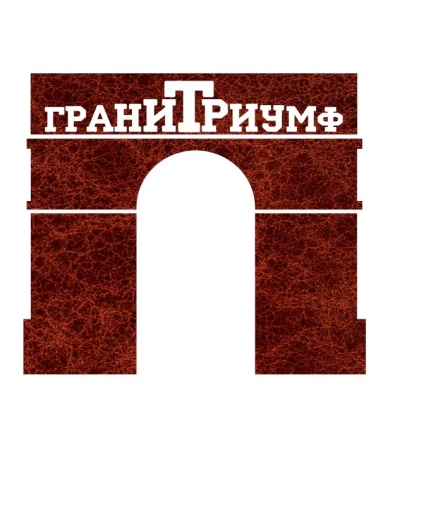 Общество с ограниченной ответственностью«ГранитТриумф»_______________________________________________________Юридический адрес: 125362, Москва, М.Набережная, д. 17/22, кВ. 146Фактический адрес: 125362, Москва, ул. Тушинская, д. 17, 9. Эт., оф. 2Телефоны: 8 495 133 1718; 8 925 543 5669; 8 966 381 7082ОГРН 1157746349133ИНН/КПП 7733230618/773301001Р/с 40702810038000046703 Московский Банк Сбербанка России ОАО г. Москвы БИК 044525225 К/с 30101810400000000225№ п/пНаименование работЕд.изм.Цена, руб.Установка столешниц (кухня/ванна)Установка столешниц (кухня/ванна)Установка столешниц (кухня/ванна)Установка столешниц (кухня/ванна)1Монтаж прямых столешниц (гранит/мрамор до 30 мм)                                                                       Р+м.п.3 4001На элементы столешниц размером 1000х1000 и более                                                            наценка+20%2Монтаж сложных (радиальных, шаблонных) столешниц(гранит/мрамор 30мм)                                Р+м.п.4 2002На элементы столешниц размером 1000х1000 и более                                                            наценка+20%3Монтаж фартука (высотой до 600мм) вдоль столешницы                                                                    Р-м.п.3 0004Монтаж плинтуса вдоль столешницы                                                                                                    Р+м.п.1 6805Доработка отверстия под мойку (на объекте)м.п.7006Изготовление отверстий (см. прайс на работы)Установка подоконниковУстановка подоконниковУстановка подоконниковУстановка подоконников1Монтаж подоконников шириной до 500мм (гранит/мрамор до 30мм)                                                  Р-м.п.2 8201Установка подоконников шириной более 500 мм                                                                       наценка -+20%2Монтаж прямых эркерных подоконников (со склейкой)                                                                        Р-м.п.3 6003Монтаж радиальных эркерных подоконников (со склейкой)                                                                Р-м.п.4 2004Подготовка штробы под установку подоконникашт.5605Подготовка основания под установку подоконника до 10мм                                                               Р+м.п.650Установка элементов лестницыУстановка элементов лестницыУстановка элементов лестницыУстановка элементов лестницы1Монтаж прямых ступеней (с подступенком) шириной до 350мм                                                          Р-м.п.2 7601Монтаж прямых ступеней (без подступенков) шириной до 350мм                                                       Р-м.п.1 9601Шириной более 350мм                                                                                                                  наценка-+10%2Монтаж радиальных ступеней (с подступенком) шириной до 350мм                                                  Р-м.п.3 5502Монтаж радиальных ступеней (без подступенков) шириной до 350мм                                               Р-м.п.2 5002Шириной более 350мм                                                                                                                  наценка-+20%3Монтаж балясин мрамор/гранит по прямой плоскости                                                                        Р+шт.1 3204Монтаж балясин мрамор/гранит по углу лестницы                                                                              Р+шт.1 7205Монтаж подбалясенника                                                                                                                         Р+шт.5606Монтаж прямых перил                                                                                                                            Р+м.п.1 3207Монтаж радиальных перил                                                                                                                     Р+м.п.1 7608Монтаж подперильника                                                                                                                           Р+шт.5609Монтаж плинтуса (по контуру площадок лестницы)                                                                             Р+м.п.1 68010Монтаж калошницы (по контуру) ступени с зарезкой угла 45 градусов                                              Р+м.п.1 81011Монтаж калошницы (по контуру угла лестницы)                                                                                  Р+м.п.2 30012Монтаж калошницы по радиальной стене                                                                                             Р-По договоренностиПо договоренностиМонтаж половМонтаж половМонтаж половМонтаж полов1Монтаж полов плитой 300х600х20мм (гранит/мрамор) укладка вразбежку                                        Р-м.кв.3 0002Монтаж полов плитой 300х600х30мм (гранит/мрамор) укладка вразбежку                                        Р-м.кв.3 3003Монтаж полов плитой 305х305х10мм (гранит/мрамор)                                                                         Р-м.кв.2 5004Монтаж полов плитой 305х305х20мм (гранит/мрамор)                                                                         Р-м.кв.2 8005Монтаж полов плитой-мозаикой 305х305х10мм (гранит/мрамор)                                                        Р-м.кв.3 3006Монтаж полов плитой 600х600х20(30)мм (гранит/мрамор)                                                                  Р-м.кв.3 6907Монтаж полов плитой 800х800х20(30)мм и 1000х1000х20(30) (гранит/мрамор)                                Р-м.кв.4 620Монтаж полов по диагонали                                                                                                         наценка+20%8Монтаж полов слэбами (гранит/мрамор)                                                                                                Р-м.кв.5 6009Монтаж резных полов (из готовых элементов) (гранит/мрамор)                                                          Р-м.кв.5 16010Монтаж художественных полов (из готовых элементов)(гранит-мрамор)                                           Р-м.кв.5 95011Монтаж художественного фриза шириной до 100мм                                                                            Р-м.п.1 00012Монтаж прямой накрывной крышки (ширина до 200мм)                                                                       Р-м.п.1 45013Монтаж не прямой накрывной крышки (ширина до 200мм)                                                                  Р-               м.п.1 880Ширина более 200мм                                                                                                                    наценка+20%14Монтаж плинтуса по контуру пола                                                                                                         Р+м.п.1 68015Подготовка пола к монтажу до 10мм                                                                                                      Р-м.кв.320Полировка полов и стенПолировка полов и стенПолировка полов и стенПолировка полов и стен1Шлифовка мраморных полов (снятие полировки)                                                                                Р+м.кв.1 2002Шлифовка гранитных полов (снятие полировки)                                                                                  Р+м.кв.1 6003Переполировка мраморных полов (с кристаллизацией)                                                                      Р+м.кв.2 2004Переполировка гранитных полов                                                                                                           Р+м.кв.2 8005Переполировка шва на стене                                                                                                                 Р+м.п.3 0006Переполировка мраморных стен                                                                                                           Р+м.кв.6 0007Переполировка художественных мраморных полов – панно (с кристаллизацией)                           Р+м.кв.2 6008Переполировка фриза                                                                                                                             Р+м.кв.1 0009Обработка мраморных полов под антик                                                                                                Р+м.кв.2 20010Тонировка камня воском с защитной пропиткой                                                                                   Р+м.кв.1 00011Кристаллизация м.кв.1 000Монтаж цоколя стен половМонтаж цоколя стен половМонтаж цоколя стен половМонтаж цоколя стен полов1Монтаж стен плитой 300х600х20 (гранит/мрамор) высота до 1м                                                         Р-м.п.3 1002Монтаж стен плитой 300х600х20 (гранит/мрамор) высота до 2м                                                         Р-м.кв.3 1003Монтаж стен плитой 300х600х20 (гранит/мрамор) высота 2-4м                                                           Р-м.кв.3 7204Монтаж стен плитой 305х305х10 высота до 2м                                                                                     Р-м.кв.2 6005Монтаж стен плитой 305х305х10 высота 2-4м                                                                                       Р-м.кв.3 1206Монтаж стен плитой 305х305х20 высота до 2м                                                                                     Р-м.кв.2 9007Монтаж стен плитой 305х305х20 высота 2-4м                                                                                       Р-м.кв.3 3008Монтаж стен плитой-мозаикой 305х305х10 высота до 2м                                                                    Р-м.кв.3 5009Монтаж стен плитой-мозаикой 305х305х10 высота от 2м                                                                     Р-м.кв.4 20010 Монтаж стен плитой 600х600х20 (гранит/мрамор) высота до 2м                                                         Р-м.кв.3 69011 Монтаж стен плитой 600х600х20 (гранит/мрамор) высота  2-4м                                                          Р-м.кв.4 43012Монтаж дверных/оконных откосов                                                                                                          Р-м.п.2 00013Монтаж дверных/оконных наличников                                                                                                   Р-м.п.2 00014Монтаж наличников – изделий (порталы)                                                                                   наценка+20%15Монтаж стен слэбами (гранит/мрамор) высота до 4м                                                                           Р-м.кв.6 60016Облицовка прямоугольных колонн (плитой) высота до 2м                                                                   Р-м.кв.3 84017Облицовка прямоугольных колонн (плитой) под 45 градусов                                                   наценка +20%18Облицовка круглых колонн (сегментами) высота до 2м                                                                       Р-м.кв.5 04019Облицовка любых колонн высота более 2м                                                                               наценка       +20%20Монтаж цоколя плитой 300х600х20 (гранит/мрамор) высота до 1м                                                    Р-м.п.3 25021Монтаж цоколя плитой 300х600х30 (гранит/мрамор) высота до 1м                                                    Р-м.п.3 64022Монтаж накрывной крышки цоколя (ширина до 200мм)                                                                       Р-м.п.1 45023Армирование камня (крепление каждого камня на основание по специальной технологии)                                              Р+м.кв.20024Армирование основания металлической сеткой                                                                                  Р+м.кв.30025Подготовка стен к монтажу 10мм                                                                                                           Р-м.кв.400 Монтаж гранитной брусчатки и бордюров Монтаж гранитной брусчатки и бордюров Монтаж гранитной брусчатки и бордюров Монтаж гранитной брусчатки и бордюров1Монтаж гранитной полнопиленой брусчатки 200х100х50мм                                                               Р+м.кв.1 6002Монтаж гранитной полнопиленой брусчатки 100х100х50мм                                                               Р+м.кв.1 6003Монтаж колотой брусчатки                                                                                                                     Р+м.кв.1 2004Монтаж гранитного бордюра                                                                                                                  Р+м.п.900Монтаж готовых изделийМонтаж готовых изделийМонтаж готовых изделийМонтаж готовых изделий1Монтаж каминов30-40% от стоимости изделия30-40% от стоимости изделия2Монтаж колонн, скульптур, фонтанов, порталов40-60% от стоимости изделия40-60% от стоимости изделия